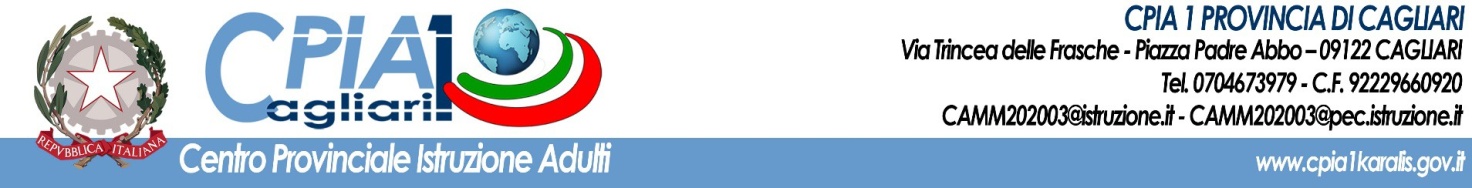 Scheda rilevazione finale ai fini della predisposizione PEI  A.S. 2022/2023StudenteDocente sostegnoDocente potenziamentoEducatoreRisorse destinate agli interventi di assistenza igienica e di base:Decorso scolastico:Il Consiglio di classe, in accordo con la famiglia, ha ritenuto opportuno adottare una programmazione:Per l’alunno, all’inizio dell’anno scolastico, il CdC ha redatto il PEI:L’ aggiornamento e la verifica intermedia del PEI in condivisione con la famiglia ha riportato la seguente valutazione:Specificare i punti eventualmente oggetto di revisione:Sintesi delle problematiche emerse nelle diverse modalità di partecipazione (in presenza e in DAD) nel corso dell’anno scolastico di cui si deve tener conto per la stesura PEI A.S. 22/23 (evidenziare le aree in cui necessitano interventi)Suggerimenti, proposte, strategie che hanno particolarmente funzionato e che potrebbero essere riproposte nella stesura PEI A.S. 22/23:Interventi resi necessari per garantire il diritto allo studio e la frequenza:Sintesi del lavoro svolto nelle ore di Assistenza educativa specialistica (a cura dell’educatore):Sulla base delle risorse didattiche, strumentali e strutturali presenti nella scuola si propone:Indicazioni e motivazioni in ordine alla richiesta di modificazione delle ore di sostegno settimanali:Proposta delle risorse da destinare agli interventi di assistenza igienica e di base per A.S. 22/23:Proposta delle risorse professionali da destinare all'assistenza, all'autonomia e alla comunicazione per l'A.S. 22/23:La verifica finale, con la proposta del numero di ore di sostegno e delle risorse da destinare agli interventi di assistenza igienica e di base, nonché delle tipologie di assistenza/figure professionali da destinare all'assistenza, all'autonomia e/o alla comunicazione e relativo fabbisogno, per l'anno scolastico 2022-2023, è stata approvata dal GLO in data _________________Letto, confermato e sottoscritto da tutti i presenti che ne hanno facoltà.Cagliari, lì ___________________Esito Scrutinio FinaleLa verifica finale, sulla base della proposta elaborata dal GLO, è stata formalizzata nella seduta dello scrutinio finale del____________________________Consiglio di Classe della …………….Cagliari, lì ___________________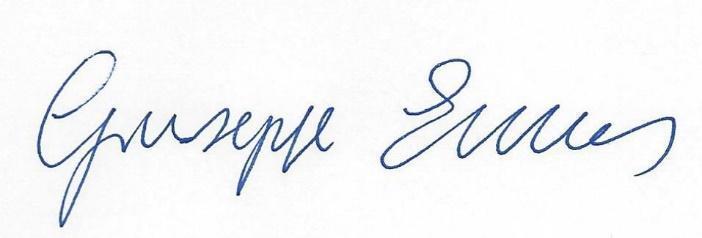 DATAElaborazione  PEI      GLOFormalizzazione PEI  CDCCondivisione FamigliaVerifica intermedia CDCPresa visione FamigliaVerifica finale e proposte per l’a.s. 2021-2022 GLO Formalizzazione  scheda finalescrutinio finaleCognomeNomeClasse SezioneCodiceComune di nascitaData di nascitaDiagnosiCognomeNomeOre sostegnoA.S. 21/22CognomeNomeOre potenziamentoA.S. 21/22CognomeNomeOre EducativaA.S. 21/22RipetenzaSI   NO Orario ridottoSI  NO   Riconducibile agli obiettivi minimi previsti dai programmi ministeriali, o comunque ad essi globalmente corrispondenti (articolo 15 comma 3 dell’O.M. n. 90 del 21/05/2001)Differenziata in vista di obiettivi didattici formativi non riconducibili ai programmi ministeriali (articolo 15 comma 5 dell’O.M. n. 90 del 21/05/2001)In condivisione  con la famigliaSI   NO In condivisione  con l’equipeSI NO   AdeguatoNon adeguatoRichiesta del passaggio dalla programmazione curricolare alla programmazione differenziataRichiesta del passaggio dalla programmazione differenziata alla programmazione curricolareLa revisione intermedia è stata condivisa  e il documento  firmato dalla famigliaSI   NO Assistenza di baseper azioni di mera assistenza materiale, non riconducibili ad interventi educativiAssistenza specialistica all’autonomia e/o alla comunicazione per azioni riconducibili ad interventi educativiConferma ore di sostegno fruite nel corso dell’ A.S. 21/22Modifica numero ore di sostegno settimanaliOre sostegno A.S. 21/22Proposta ore sostegno A.S. 22/23Tipologia di assistenza / figura professionaleOre A.S. 22-23Cognome Nome Ruolo Firma Docente ITALIANODocente ASSE STORICO SOCIALEdocente ASSE SCIENTIFICO TECN 1Docente ASSE SCIENTIFICO TECN 2Docente MATEMATICAdocente di sostegnodocente di sostegnoreferente A.S.L./centro convenzionatoMadre dell’alunnoPadre dell’alunnoAssistente socialeAssistente specialisticoDirigente ScolasticoDirigente ScolasticoProf. Giuseppe EnnasL’alunno è stato ammesso alla classe successivaL’alunno non è stato ammesso alla classe successiva  Ambito di competenzaCognome e Nome DocenteFirmaITALIANOASSE STORICO SOCIALEASSE SCIENTIFICO TECNOLOGICO 1ASSE SCIENTIFICO TECNOLOGICO 2MATEMATICASOSTEGNOIl Dirigente ScolasticoProf. Giuseppe Ennas